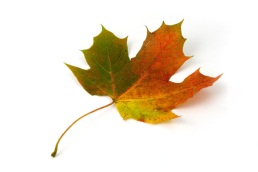 В Челябинске осень, в Социально-реабилитационном Центре выбрали Мисс Осень15 октября 2015 год в МКУ СО в МКУ СО «Социально-реабилитационный центр для несовершеннолетних» Ленинского района Челябинска состоялся осенний праздник. В программу праздника вошел яркий и незабываемый конкурс Мисс Осень, игровая программа, а также выставка поделок и рисунков.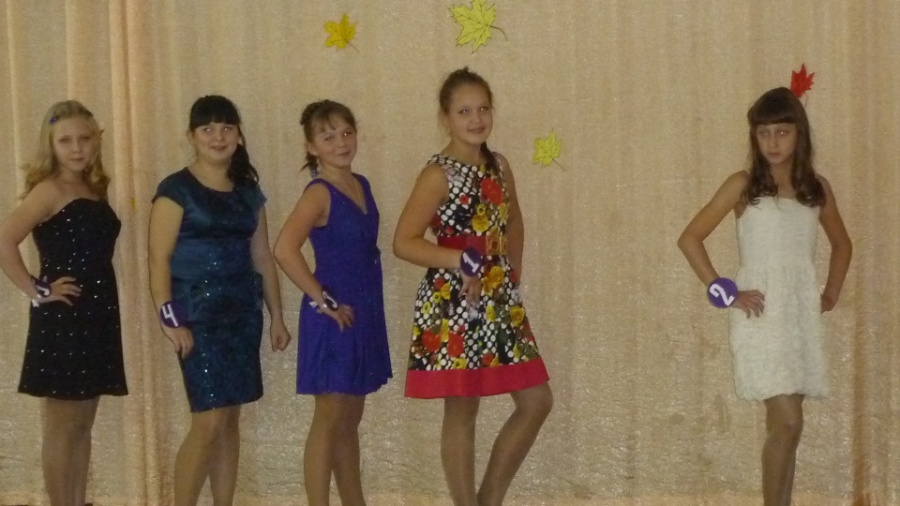         Дефиле участниц конкурса «Мисс Осень»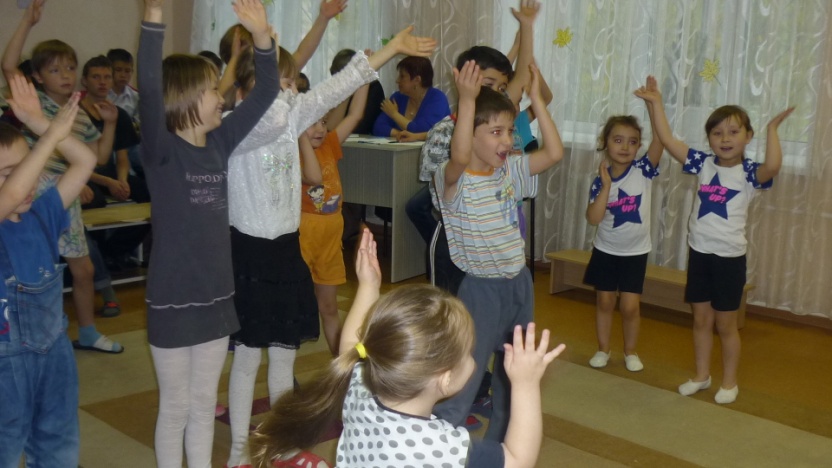                                                                           Игровая программа со зрителями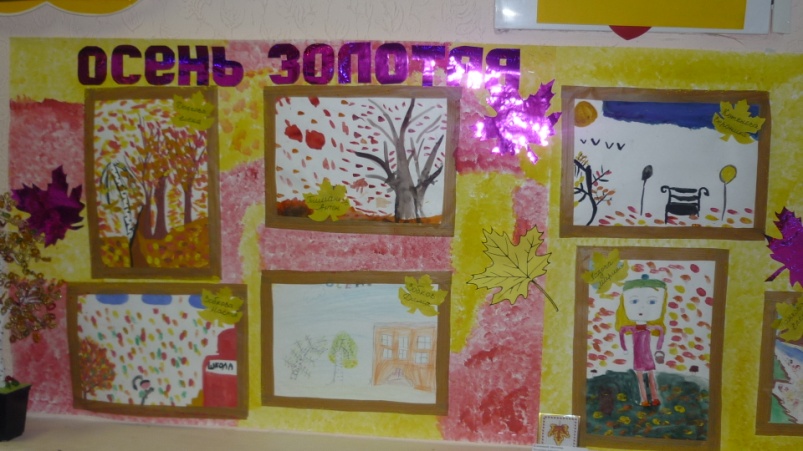          Выставка рисунков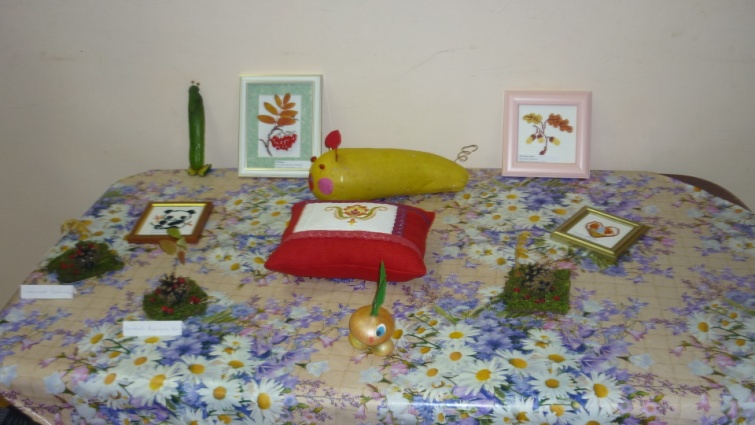 Выставка поделокКонкурс «Мисс Осень» включал в себя несколько заданий: это «Дефиле», «Парад мод», «Танцуют все», «Интеллектуальный», «Если бы я был Президентом..» и др.  Юные участницы были «на высоте» и,  показали себя яркими, умными, веселыми, позитивными и танцевальными. Ну и как водится, итогом конкурса стал выбор «Мисс  Осень», поздравление победительницы и вручение утешительных призов остальным номинантам.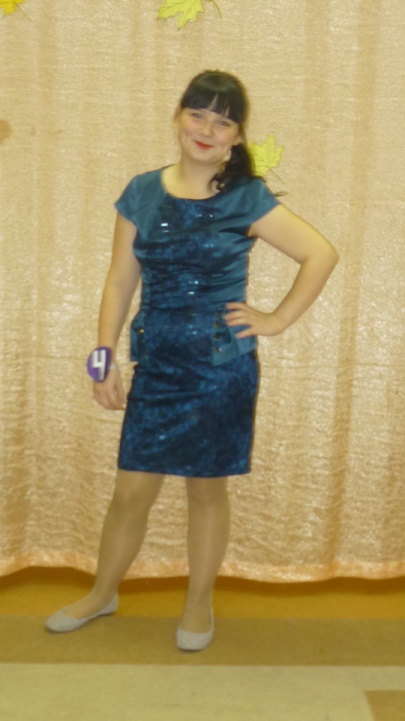 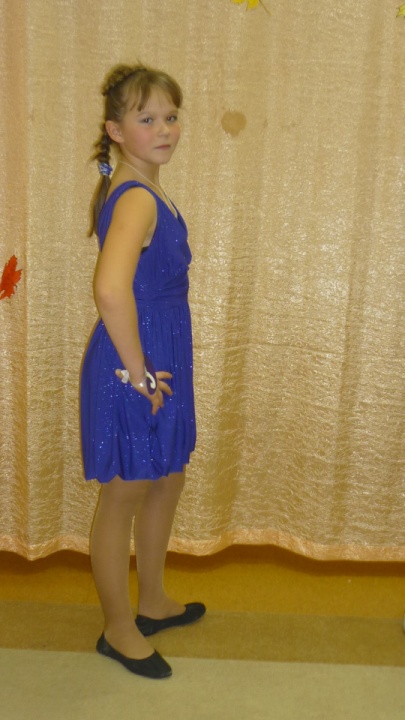 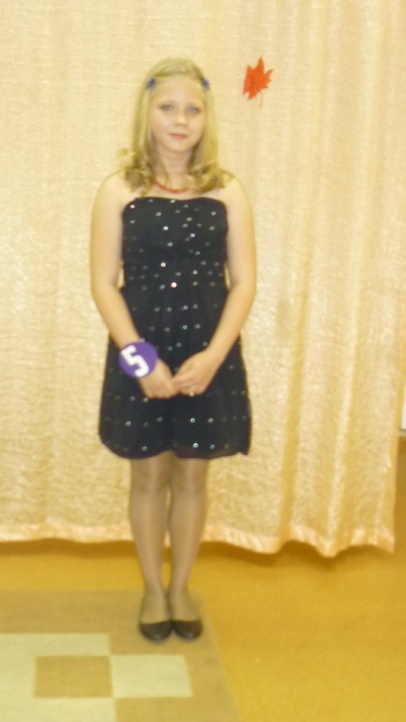 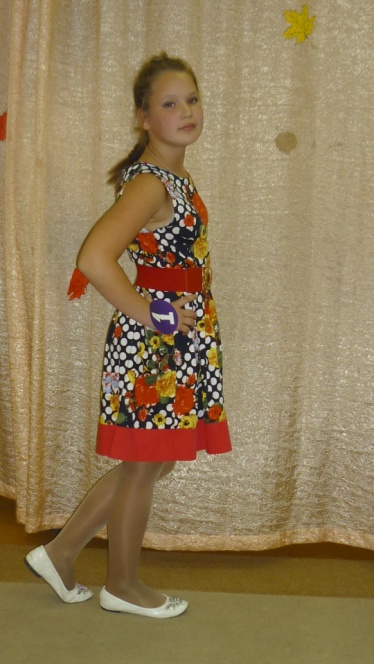 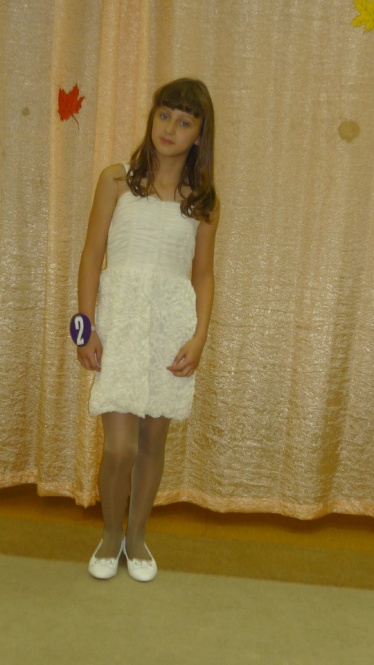 Участницы конкурса Мисс Осень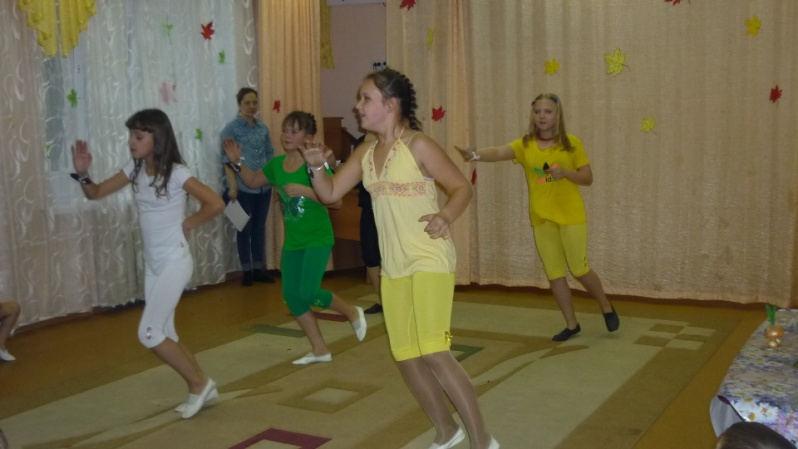 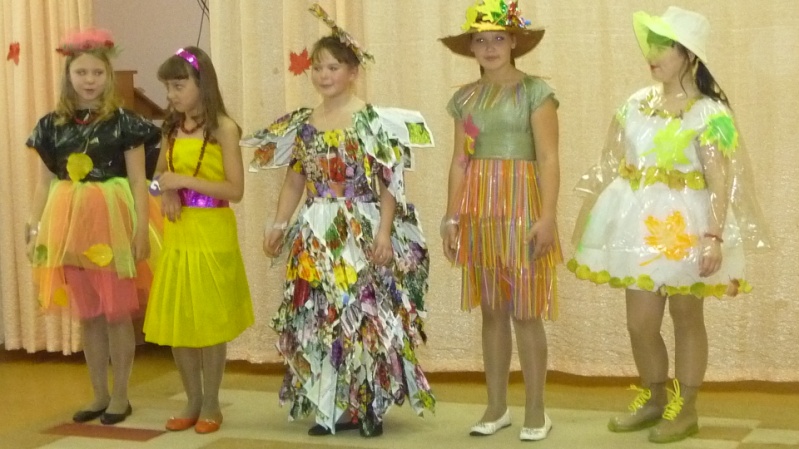 Конкурс «Танцевальный»                                                                 Конкурс  «Парад Мод»